ИНФОРМАЦИЯ 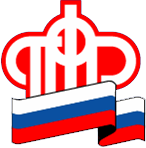 ГУ – УПРАВЛЕНИЯ ПЕНСИОННОГО ФОНДА РФ                              В БЕРЕЗОВСКОМ РАЙОНЕ ХМАО-ЮГРЫКомпенсационная и ежемесячная выплаты по уходу будут включаться в стаж на основании данных персучета17 мая 2017В соответствии с изменениями в законодательстве*, упрощается порядок подтверждения и включения в страховой стаж периодов ухода за инвалидом I группы, ребёнком-инвалидом или лицом, достигшим возраста 80 лет. Изменения позволят обеспечить наиболее полный учёт и последующую реализацию пенсионных прав граждан.Напомним, компенсационная и ежемесячная выплаты по уходу – шире, чем просто денежные выплаты. Если гражданин осуществляет уход за инвалидом I группы, инвалидом с детства I группы, ребенком-инвалидом, престарелым гражданином, достигшим возраста 80 лет, эти периоды ухода засчитываются ему в стаж. В размере его пенсии за эти периоды учитываются пенсионные баллы – 1,8 балла за каждый полный год такого ухода. Эти меры введены для тех, кто занят уходом за больным человеком и по этой причине не может работать и, следовательно, формировать страховую пенсию.Раньше для включения этих периодов в стаж гражданину при назначении пенсии необходимо было представить в ПФР дополнительные подтверждающие документы. Теперь, после принятия постановления Правительства, эти периоды будут включаться в стаж (по итогам отчётного года и за все предыдущие периоды) и за них будут начисляться пенсионные баллы на основании сведений персонифицированного учёта, которые есть в распоряжении Пенсионного фонда. Эти данные (стаж и баллы) будут отражаться на индивидуальных лицевых счетах граждан в ПФР и учитываться при назначении пенсии без дополнительного подтверждения. Таким образом, граждане будут избавлены от сбора и представления дополнительных документов.

Справочно:Выплата по уходу за нетрудоспособными гражданами выплачивается в качестве компенсации утраченного заработка неработающим трудоспособным гражданам, которые ухаживают за нетрудоспособными: инвалидами I группы, людьми, нуждающимися в постороннем уходе, людьми старше 80 лет.Размер выплаты в месяц – 1 800 руб. 
Выплата по уходу за детьми-инвалидами назначается в качестве компенсации утраченного заработка неработающим трудоспособным гражданам, которые ухаживают за детьми-инвалидами и инвалидами с детства I группы.
Размер выплаты в месяц – 1 800 руб. (для лиц, не являющихся родителями или усыновителями) или 8 250 руб. (для родителей и усыновителей).
* Постановление Правительства Российской Федерации от 10 мая 2017 года №546 «О внесении изменений в Правила подсчета и подтверждения страхового стажа для установления страховых пенсий».